Supplemental Guide: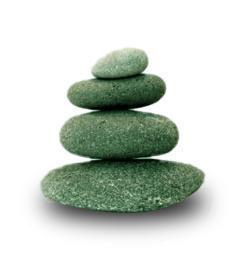 Psychiatry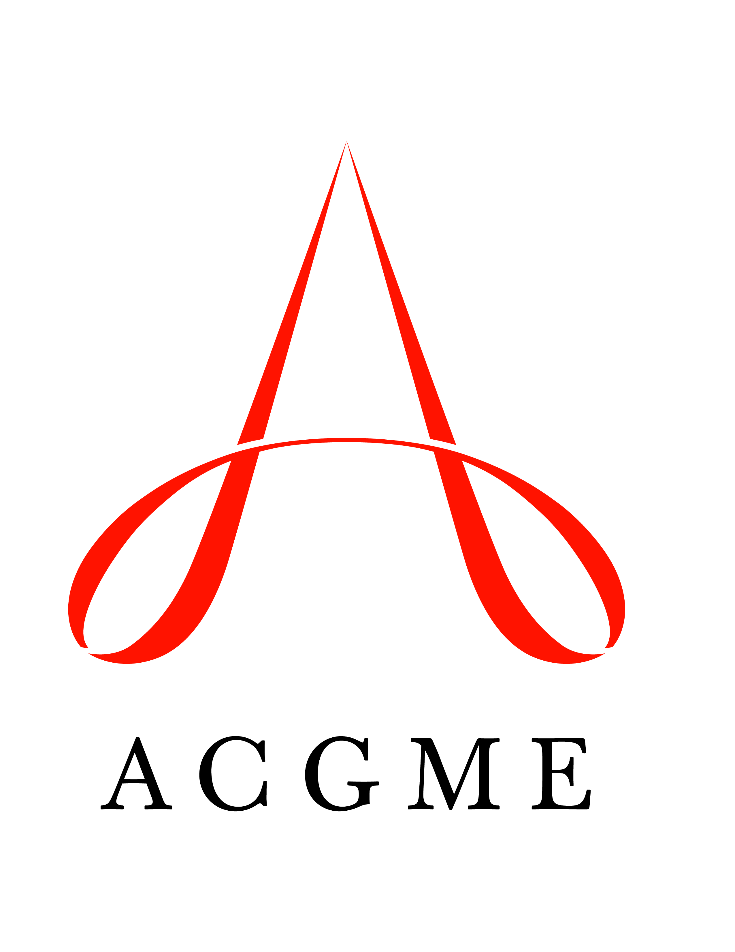 March 2020TABLE OF CONTENTSintroduction	3Additional notes	4Patient care	5Psychiatric Evaluation	5Psychiatric Formulation and Differential Diagnosis	8Treatment Planning and Management	11Psychotherapy	13Somatic Therapies	18Clinical Consultation 	21Medical Knowledge	24Development through the Life Cycle	24Psychopathology	26Clinical Neuroscience	28Psychotherapy	31Systems-based practice	34Patient Safety and Quality Improvement	34System Navigation for Patient-Centered Care	36Physician Role in Health Care Systems	39practice-based learning and improvement	42Evidence-Based and Informed Practice	42Reflective Practice and Commitment to Personal Growth 	44professionalism	46Professional Behavior and Ethical Principles	46Accountability/Conscientiousness	49Well-Being	51interpersonal and communication skills	53Patient and Family-Centered Communication	53Interprofessional and Team Communication	56Communication within Health Care Systems	58Mapping of 1.0 to 2.0	60Milestones Supplemental GuideThis document provides additional guidance and examples for the Psychiatry Milestones. This is not designed to indicate any specific requirements for each level, but to provide insight into the thinking of the Milestone Work Group.Included in this document is the intent of each Milestone and examples of what a Clinical Competency Committee (CCC) might expect to be observed/assessed at each level. Also included are suggested assessment models and tools for each subcompetency, references, and other useful information.Review this guide with the CCC and faculty members. As the program develops a shared mental model of the Milestones, consider creating an individualized guide (Supplemental Guide Template available) with institution/program-specific examples, assessment tools used by the program, and curricular components.Additional tools and references, including the Milestones Guidebook, Clinical Competency Committee Guidebook, and Milestones Guidebook for Residents and Fellows, are available on the Resources page of the Milestones section of the ACGME website.Additional Notes:The ACGME does not expect formal, written evaluations of all milestones (each numbered item within a subcompetency table) every six months. For example, formal evaluations, documented observed encounters in inpatient and outpatient settings, and multisource evaluation should focus on those subcompetencies and milestones that are central to the resident’s development during that time period.Progress through the Milestones will vary from resident to resident, depending on a variety of factors, including prior experience, education, and capacity to learn. Residents learn and demonstrate some skills in episodic or concentrated time periods (e.g., formal presentations, participation in quality improvement project, child/adolescent rotation scheduling, etc.). Milestones relevant to these activities can be evaluated at those times. The ACGME does not expect that programs organize their curricula to correspond year by year to the Psychiatry Milestones. For the purposes of evaluating a resident’s progress in achieving Patient Care and Medical Knowledge Milestones it is important that the evaluator(s) determine what the resident knows and can do, separate from the skills and knowledge of the supervisor.Implicit in milestone level evaluation of Patient Care (PC) and Medical Knowledge (MK) is the assumption that during the normal course of patient care activities and supervision, the evaluating faculty member and resident participate in a clinical discussion of the patient's care. During these reviews the resident should be prompted to present their clinical thinking and decisions regarding the patient. This may include evidence for a prioritized differential diagnosis, a diagnostic workup, or initiation, maintenance, or modification of the treatment plan, etc. In offering independent ideas, the resident demonstrates their capacity for clinical reasoning and its application to patient care in real-time. As residents progress, their knowledge and skills should grow, allowing them to assume more responsibility and handle cases of greater complexity. They are afforded greater autonomy - within the bounds of the ACGME supervisory guidelines - in caring for patients. At Levels 1 and 2 of the Milestones, a resident's knowledge and independent clinical reasoning will meet the needs of patients with lower acuity, complexity, and level of risk, whereas, at Level 4, residents are expected to independently demonstrate knowledge and reasoning skills in caring for patients of higher acuity, complexity, and risk. Thus, one would expect residents achieving Level 4 milestones to be senior residents at an oversight level of supervision. In general, one would not expect beginning or junior residents to achieve Level 4 milestones. At all levels, it is important that residents ask for, listen to, and process the advice they receive from supervisors, consult the literature, and incorporate this supervisory input and evidence into their thinking.In an effort to aid programs in the transition to using the new version of the Milestones, we have mapped the original Milestones 1.0 to the new Milestones 2.0. Below we have indicated where the subcompetencies are similar between versions. These are not necessarily exact matches, but are areas that include some of the same elements. Note that not all subcompetencies map between versions. Inclusion or exclusion of any subcompetency does not change the educational value or impact on curriculum or assessment. Patient Care 1: Psychiatric Evaluation Overall Intent: To gather and organize findings from the patient interview; mental status and cognitive exams; targeted physical and neurologic exams; data from collateral sources including information gathered from the medical record, family members, other treaters; and laboratory and imaging results; to screen for risk, and integrate risk assessment into the patient evaluation Patient Care 1: Psychiatric Evaluation Overall Intent: To gather and organize findings from the patient interview; mental status and cognitive exams; targeted physical and neurologic exams; data from collateral sources including information gathered from the medical record, family members, other treaters; and laboratory and imaging results; to screen for risk, and integrate risk assessment into the patient evaluation MilestonesExamplesPatient is referred to the emergency room by his or her primary care provider. The patient’s partner is present and the patient reports feeling overwhelmed and anxious. At the conclusion of the assessment, the patient is found to have an alcohol use disorder and to be the victim of interpersonal violence. (Vignette written for Levels 1-4)Level 1 Collects general medical and psychiatric history and completes a mental status examinationCollects relevant information from collateral sourcesScreens for risk of harm to self, to others, or by othersUses a template to obtain thorough psychiatric and medical history and completes a mental status and cognitive examsContacts primary care provider of a patient who said, “I don’t think I can go on like this,” during a visitAsks the patient if the patient is feeling suicidalLevel 2 Efficiently acquires an accurate and relevant history and performs a targeted examination customized to the patient's presentationSelects appropriate laboratory and diagnostic testsEngages in a basic risk assessment and basic safety planningCollects a focused history, notes tremulousness Conducts a targeted physical and neurologic exam guided by the findings Orders urine drug screen and liver function testsAsks patient about feelings of hopelessness, thoughts of self-harm or suicide, and what the patient would do if the patient had suicidal thoughtsLevel 3 Uses hypothesis-driven information gathering to obtain complete, accurate, and relevant historyInterprets collateral information and test results to determine necessary additional stepsIncorporates risk and protective factors into the assessment of imminent, short, and long-term patient safety and the safety of othersUses the evolving differential diagnosis and mental status findings to prioritize the interview questions, address new diagnostic possibilities, differentiate among diagnoses, and avoid premature closureOrders liver function tests, and finding they are elevated, and asks for detail about patient’s substance useAsks patient’s partner to leave the room after observing several healing bruises on patient’s arm; inquires about safety at home, substance use, and the relationship between substance use and hopeless thoughts or impulsive behaviorsLevel 4 Elicits and observes subtle and unusual findingsInterprets collateral information and test results to determine necessary additional steps in the evaluation of complex conditionsIncorporates risk and protective factors into the assessment of complex patient presentations, including eliciting information not readily offered by the patientNotices the patient has healing bruises on arms, a subtle gait imbalance, and mild icterusReviews medical record, finds multiple emergency room visits for contusions and burns, and decides to inquire about interpersonal violenceAsks the patient’s partner to leave the room and asks in a sensitive manner about safety at home, eliciting a long history of interpersonal violence, which the patient says contributes to heavy drinking, feelings of hopelessness, and current thoughts of deathLevel 5 Serves as a role model for gathering subtle and accurate findings from the patient and collateral sourcesServes as a role model for risk assessmentProvides second opinions on colleagues’ patients where the diagnosis is unclearIs recommended to serve as a consultant for patient risk assessmentAssessment Models or ToolsAmerican Board of Psychiatry and Neurology Clinical Skills Verification (ABPN CSV)Case-based discussionClinical skills examDirect observationMedical record (chart) auditSimulation or standardized patientsCurriculum Mapping Notes or ResourcesThis Milestone set refers to psychiatric evaluations in all clinical settings (e.g., emergency, inpatient, outpatient, consultation) and with patients throughout the lifespanCollateral includes information from family members, friends, caregivers, other providers, past medical recordsCase presentation and documentation is included in Interpersonal and Communication SkillsAmerican Association of Directors of Psychiatric Residency Training. Virtual Training Office. https://www.aadprt.org/training-directors/virtual-training-office. 2019.Columbia Suicide Severity Rating ScaleAmerican Psychiatric Association. The American Psychiatric Association Practice Guidelines for the Psychiatric Evaluation of Adults. 3rd ed. Arlington, VA: American Psychiatric Publishing; 2016. https://psychiatryonline.org/doi/book/10.1176/appi.books.9780890426760. 2019.Patient Care 2: Psychiatric Formulation and Differential Diagnosis  Overall Intent: To organize and summarize findings and generate differential diagnosis; identify contributing factors and contextual features and creates a formulation, and use the emotional responses of clinician and patient as diagnostic informationPatient Care 2: Psychiatric Formulation and Differential Diagnosis  Overall Intent: To organize and summarize findings and generate differential diagnosis; identify contributing factors and contextual features and creates a formulation, and use the emotional responses of clinician and patient as diagnostic informationMilestonesExamplesLevel 1 Organizes and accurately summarizes information obtained from the patient evaluation to develop a clinical impressionRecognizes that biological, psychosocial, and developmental/life cycle factors play a role in a patient’s presentationRecognizes that clinicians have emotional responses to patientsAccurately reports evaluation data in a note and concludes that the patient is depressedWhen asked, identifies biopsychosocial factors that could contribute to psychiatric presentations, such as substance use, trauma history, or job lossIdentifies one’s own feelings of cheerfulness, sadness, anxiety, or anger when interviewing a manic or depressed patientLevel 2 Integrates information from the most relevant sources to develop a basic differential diagnosis for common patient presentationsIdentifies the biological, psychosocial, and developmental/life cycle factors that contribute to a patient’s presentationRecognizes that clinicians’ emotional responses have diagnostic valueFor a depressed patient, appropriately develops a differential diagnosis of major depressive disorder with or without psychotic features, persistent depressive disorder, bipolar depression, substance-induced mood disorder, adjustment disorder with depressed mood or depressive disorder due to another medical conditionAccurately lists strong family history of depression, perfectionism, starting college, and family and cultural expectations of high achievement as factors that may contribute to depression in a particular patientNotices in themselves a pattern of feeling frustrated and helpless while interacting with patients with borderline personality disorderLevel 3 Develops a thorough and prioritized differential diagnosis while avoiding premature closure for a range of patient presentationsSynthesizes all information into a concise but comprehensive formulation, taking into account biological, psychosocial, and developmental/life cycle factorsBegins to use the clinician's emotional responses to the patient to aid formulationIn an older patient with cognitive complaints, prioritizes Lewy body dementia in the differential based on the presence of visual hallucinations, but continues to consider and explore the possibility of other neurocognitive disorders, as well as mood, psychotic, and non-psychiatric medical disordersIntegrates contributing biopsychosocial factors and relates these factors to begin developing a formulation: perfectionism stemming from family and cultural expectations of high achievement then worsens underlying vulnerability to depression with increased academic demands of starting collegeIdentifies own anger with a patient and considers the possibility that the patient has a personality disorder diagnosisLevel 4 Develops differential diagnoses in complex cases and incorporates subtle, unusual, or conflicting findingsDevelops formulations based on multiple conceptual modelsIntegrates clinician’s and patient’s emotional responses into the diagnosis and formulationIn developing a differential diagnosis for a patient presenting with panic attacks and suicidal ideation, notes there have been inconsistencies with history previously provided by the patient and that the patient endorses unusual symptoms. Malingering is added to the differentialDevelops useful and comprehensive psychodynamic and cognitive-behavioral formulations for patientsIdentifies one’s own anger with a patient; considers contributing factors to that anger that are not related to the patient; explores the patient’s feelings of anger, fear, and helplessness; and uses this information to clarify the diagnosis and include in the formulation the effects of the patient’s past experiences of trauma and betrayal on their current presentationLevel 5 Serves as a role model in the development of accurate and complete differential diagnoses and formulationsBecomes a case discussant and models the process of developing a differential diagnosis and formulation as part of a case conference or grand roundsAssessment Models or ToolsAssessment of case conference presentationsCase-based discussionsClinical skills evaluation Direct observationMedical record (chart) audit for assessments and formulationsSimulation or standardized patientWritten case formulationsCurriculum Mapping Notes or ResourcesA psychiatric formulation is a theoretically-based conceptualization of the patient’s mental disorder(s). It provides an organized summary of those individual factors thought to contribute to the patient’s unique psychopathology. This includes elements of possible etiology, as well as those that modify or influence presentation, such as risk and protective factors. It is therefore distinct from a differential diagnosis that lists the possible diagnoses for a patient, or an assessment that summarizes the patient’s signs and symptoms, as it seeks to understand the underlying mechanisms of the patient’s unique problems by proposing a hypothesis as to the causes of mental disorders. Models of formulation include those based on either major theoretical systems of the etiology of mental disorders, such as behavioral, biological, cognitive, cultural, psychological, psychoanalytic, sociological, or traumatic, or comprehensive frameworks of understanding, such as bio-psycho-social or predisposing, precipitating, perpetuating, and prognostic outlines. Models of formulation set forth a hypothesis about the unique features of a patient’s illness that can serve to guide further evaluation or develop individualized treatment plans.Lewis- Fernández R, Aggarwal NK, Hinton L, Hinton DE, Kirmayer LJ. DSM-5® handbook on the cultural formulation interview. 1st ed. Arlington, VA: American Psychiatric Publishing; 2016. Ross DE. A method for developing a biopsychosocial formulation. Journal of Child and Family Studies. 2000;9(1):1-6. https://cchs.ua.edu/wp-content/cchsfiles/psych/BIOPYCHOSOCIAL.pdf. 2019.DSM-5 Outline for Cultural Formulation Patient Care 3: Treatment Planning and ManagementOverall Intent: To create a treatment plan, monitor and revise treatment when indicated, and incorporate the use of community resourcesPatient Care 3: Treatment Planning and ManagementOverall Intent: To create a treatment plan, monitor and revise treatment when indicated, and incorporate the use of community resourcesMilestones ExamplesLevel 1 Identifies potential biopsychosocial treatment optionsRecognizes that acuity affects level of care and treatment monitoringGives examples of community resourcesOn an emergency department rotation, presents a case of bipolar disorder to the supervising attending and suggests a mood stabilizer, referral for individual psychotherapy and case management for the patient; requires discussion with the attending to identify the best option(s)Recognizes the patient is not acutely unsafe or grossly functionally impaired and does not require hospitalization; discusses alternatives such as partial hospitalization/day treatmentSuggests referral to community support groups for patient and family sponsored by patient advocacy organizationsLevel 2 Engages the patient in the selection of evidence-based biopsychosocial treatment, recognizing that comorbid conditions and side effects impact treatmentSelects the most appropriate level of care based on acuity and monitors treatment adherence and responseCoordinates care with community resourcesFor a patient with bipolar disorder, suggests medication options such as atypical antipsychotic and anticonvulsant; reviews pros and cons of each medication choice; recognizes the risk of valproate for female patients of childbearing ageDiscusses with the patient and family the potential role for National Alliance on Mental Illness (NAMI) Family-to-Family ProgramAppropriately recommends a day treatment programProvides referral to patient and family for local NAMI groupLevel 3 Applies an understanding of psychiatric, neurologic, and medical comorbidities in the management of common presentationsSelects the most appropriate interventions, treatments, and adjustments in treatment in common presentations based on consideration of patient factors and acuityIncorporates support and advocacy groups in treatment planningFor a patient with schizoaffective disorder on olanzapine, monitors the patient’s weight, hemoglobin A1c, glucose, and lipids; coordinates care with the patient’s primary care physician; and considers alternative antipsychotic treatment when pre-diabetic conditions appearDiscusses the potential benefits and risks of medication options with the patient, taking the patient’s history and views into consideration in deciding on alternative treatmentRefers patient to a clinic-based medication support groupLevel 4 Devises individualized treatment plan for complex presentations; integrates multiple modalities and providers in a comprehensive approachSelects the most appropriate interventions, treatments, and adjustments in treatment in complex presentations based on consideration of patient factors and acuity Locates and connects patients to community resources in complex and difficult situationsFor a depressed patient with a history of psychological trauma and traumatic brain injury, obtains a longitudinal history of behaviors including substance abuse and self-harm, including a chain analysis; independently develops a treatment plan that includes medication, individual psychotherapy, and community-based supportEvaluates risk and protective factors for suicide and harm to others; in planning treatment, considers neuropsychological testing, substance abuse treatment, cognitive remediation, cognitive behavioral therapy, and dialectical behavior therapy as potential interventions; considers pharmacologic treatments Refers a psychotic patient who has recently lost housing to a local homeless shelter and social worker for case managementLevel 5 Supervises treatment planning of other learners and multidisciplinary providersParticipates in the creation or administration of community-based programsWhen on elective, supervises treatment planning with clinical staff members at the local mental health centerWorks with state rehabilitation agency to create a new supported employment programAssessment Models or ToolsAPBN CSVACGME annual clinical skills examinationAssessment of case conference presentationsCase-based discussionsDirect observationMedical record (chart) audit for assessments and formulationsWritten case formulationsCurriculum Mapping Notes or ResourcesAmerican Psychiatric Association. The American Psychiatric Association Practice Guidelines for the Psychiatric Evaluation of Adults. 3rd ed. Arlington, VA: American Psychiatric Publishing; 2016. https://psychiatryonline.org/doi/book/10.1176/appi.books.9780890426760. 2019.American Psychiatric Association. Clinical Practice Guidelines. https://www.psychiatry.org/psychiatrists/practice/clinical-practice-guidelines. 2019.Mental Health. Local Organizations with Mental Health Expertise. https://www.mentalhealth.gov/talk/community-conversation/services. 2019.Patient Care 4: PsychotherapyOverall Intent: To establish a therapeutic alliance, select and provide psychotherapies, and manage therapeutic processPatient Care 4: PsychotherapyOverall Intent: To establish a therapeutic alliance, select and provide psychotherapies, and manage therapeutic processMilestonesExamplesClinical skills residents demonstrate are listed and applicable to the sample patient described. This may include the resident’s work with the patient or with the psychotherapy supervisor.For a female patient who has recently been in the military (US Army) and is now seeking help. (Vignette for Levels 1-5)Level 1 Establishes a working relationship with patients demonstrating interest and empathyLists the three core psychotherapies Accurately identifies patient emotions, particularly sadness, anger, and fearDemonstrates respect and empathy during the initial encounter, shows genuine curiosity about the patient’s experience in the military, and asks the patient more about the Army in contrast to the other military service branchesSuggests supportive, psychodynamic, or cognitive behavioral therapy as treatment optionsWhen observed, makes good eye contact and follows the patient’s cuesRespects the patient’s word choice in a mutually agreeable way, using “frustrated” instead of angry when examining the patient’s feelings towards people close to herWhen supervised, is interested in the patient’s storyLevel 2 Establishes a bounded therapeutic alliance with patients with uncomplicated problemsUses the common factors of psychotherapy in providing supportive therapy to patientsIdentifies and reflects the core feelings and key issues for the patient during the sessionLets the patient know that the initial session will be 45-minutes long and stops at the appropriate time with empathy and tact despite the fact that the patient says she has more to sayWorks with the patient to establish that a primary goal of therapy is to improve her relationship with her sisterCreates and maintains a bounded, warm emotional bond with the patientHighlights the importance of adherence to the process of psychotherapyIn psychotherapy, uses the basic elements of validation, reframing, and redirectionUnderstands the concept of case formulation and, with supervision, can create a basic biopsychosocial formulation for their psychotherapy patientsWhen supervised, identifies patterns of dysfunctional interpersonal relationships and limited coping skills when under stress In supervision, describes a supportive psychotherapy plan designed to provide her with more effective coping strategies; explains how psychotherapy will help the patient identify dysfunctional patterns in her life and suggest changes that could lead to establishing healthier interactions with those she lovesExamines if the resident and the patient agree that the therapy accurately focuses on the patient’s most important problemsWith supervision, accurately identifies the patient’s feelings and the central issues discussed; identifies that the patient’s pattern of feeling controlled by others can be seen in other relationships; with the supervisor and resident, helps the patient explore if this feeling could originate in the patient’s belief that she is less competent than othersLevel 3 Establishes and maintains a therapeutic alliance with patients with uncomplicated problems, and can recognize and avoid boundary violationsProvides selected psychotherapies (including supportive, psychodynamic, and cognitive-behavioral), sets goals and integrates therapy with other treatment modalitiesIdentifies and reflects the core feelings, key issues and what the issues mean to the patient during the session, while managing the emotional content and feelings elicitedUses validation and the exploration of meaning of external events to foster an alliance with the patientAfter the patient states she believes the psychotherapy “isn’t going anywhere,” and that the resident “couldn’t possibly understand” where she is coming from, the resident accurately reflects to the patient the challenges she is facing in treatment while reassuring her that the resident and supervisor will continue to do their best in working with herWith supervision, assesses patients for psychotherapy and selects the most appropriate modality With supervision, creates a detailed case formulation for patients in both psychodynamic and cognitive behavioral psychotherapyCollaboratively sets therapeutic goals and instills hope in the patientEmpathically confronts problems with adherence and develops solutionsIn cognitive-behavioral therapy, identifies and discusses maladaptive thinking and unproductive behaviorsIn psychodynamic therapy, helps patients discuss feelings, including those that are out of awarenessOnce the resident and the patient choose to use cognitive behavioral therapy, the resident helps the patient to successfully complete a Triple Column worksheet to explore her cognitive distortions surrounding what it means to be taking psychotropic medicationsIn cognitive-behavioral therapy, the patient, using language from military resilience training, talks about her “thinking traps” and “icebergs;” the resident acknowledges these concepts to the patient as metaphors for cognitive distortions and core beliefsIn psychodynamic therapy, the patient, using language from military resilience training, talks about her “thinking traps” and “icebergs,” and the resident acknowledges these concepts, inquires how they are used in the Army and what they might mean to the patient; if safe to suggest, wonders what feelings might lie behind these “icebergs” and “thinking traps,” and recognizes one’s own impatience with the patient and the patient’s inability to express feelingsLevel 4 Establishes and maintains therapeutic alliance with patients with complicated problems, and can anticipate and appropriately manage boundary violationsSelects appropriate psychotherapeutic modality based on case formulation, tailors the therapy to the patient, and provides psychotherapy (at least supportive and one of psychodynamic or cognitive-behavioral) to complex patientsIdentifies and reflects the core feelings, key issues, and what the issues mean to the patient within and across sessionsMaintains a therapeutic alliance with patients who are aggressive, paranoid, and in other ways challenge the treatment relationshipExplains reasons for boundaries to challenging patients in a non-judgmental wayAfter discerning that the patient is deeply concerned that being in treatment could jeopardize her government security clearance, the resident openly acknowledges the vulnerable position the patient is in, and is reassuring that her care is completely confidential and will proceed at her paceCreates detailed case formulations using the theoretical principles of at least one of psychodynamic or cognitive-behavioral psychotherapyIn cognitive-behavioral therapy, independently conducts sessions with thought records, action plans, and feedback; plans next stepsIn psychodynamic therapy, conducts patient-directed sessions, uses silence, pays attention to transference and resistance, and can use confrontation and interpretation to reveal maladaptive patterns of relating to othersRecognizes when the patient, who was initially very interested in completing thought records outside of appointments, expresses growing tired of the processIn cognitive-behavioral therapy, responds not only with constructive suggestions like reviewing old thought records with similar automatic thoughts to a current situation, but also with an exploration of behavioral activation to improve functioningIn psychodynamic therapy, wonders whether the patient experiences treatment as controlling, a common experience she has had with others including her sister In cognitive-behavioral therapy, explores the patient’s tendency to disqualify the positive, and then challenges the patient to look outward and ask how circumstances or other people contribute supportively to an activating eventIn psychodynamic therapy, returns to the topics of fear, vulnerability, and trust raised in a session; guides the patient to see these are connected to events and relationships in childhood, that their amplification as a consequence of deployment, and to the issue of trust in the treatment relationship. The resident raises the issue of timing of these powerful connections in supervision.Level 5 Assesses and can help repair troubled alliances and/or boundary difficulties between junior residents and their patientsTailors psychotherapeutic treatment based on awareness of own skill sets, strengths, and limitationsLinks feelings, recurrent/central themes/schemas and their meaning to the patient as they shift within and across sessionsAfter the patient suffers a significant personal loss during treatment and experiences considerable thoughts of suicide, builds on all of their past work together to create a robust safety plan with the patient that reassures her she can survive the current turmoilIn the emergency room, demonstrates to the junior supervisee how one can understand the unexpected thrashing, shouting, and wailing of a middle-aged woman as anxiety about the departure of her only child to college; using respectful tolerance and containment of the patient’s feelings, the senior names the feelings, connects them to the human experience of loss along with remembered admiration of their child and their parenting; makes plans for new free-time for hobbies and a referral is made for outpatient psychotherapySeeks out new inspiration for guided imagery, deep breathing, and progressive muscle relaxation after reflective practice reveals a number of patients could have potentially more enduring retention in acquiring relaxation skillsRecognizing the importance of relapse prevention, seeks to have the patient give herself credit for her own progress and asks her to examine how she has recently been able to use cognitive-behavioral therapy techniques in different situations both in her professional and personal lifeIn supervision, links feeling states not only to the current causes but to the central, recurring themes/schemas as they meander, disappear, and reappear in the current session as well as in recent and distant sessions; links the material to the original case formulation and uses it to revise the formulation and the way in which the residents works with the patientAssessment Models or ToolsDirect observationMedical record (chart) reviewPatient surveys or debriefingAudio or video recording reviewCurriculum Mapping Notes or ResourcesPsychodynamic therapy includes the capacity to generate a case formulation, to demonstrate techniques of intervention, and to understand the concepts of resistance/defenses, transference/countertransference. Cognitive-behavioral therapy includes the capacity to generate a case formulation, to demonstrate techniques of intervention, including behavior change, skills acquisition, and to address cognitive distortions. Supportive therapy includes the capacity to generate a case formulation, to demonstrate techniques of intervention, and to strengthen the patient’s adaptive defenses, resilience, and social supports. Gabbard GO, Roberts LW, Crisp-Han H, Ball V, Hobday G, Rachal F. Professionalism and the clinical relationship: boundaries and beyond. In: Gabbard GO, Roberts LW, Crisp-Han H, Ball V, Hobday G, Rachal F. Professionalism in Psychiatry. Arlington, VA: American Psychiatric Publishing; 2012: 35-59.American Association of Directors of Psychiatric Residency Training (AADPRT) Psychotherapy Workgroup’s document “Benchmarks for Psychotherapy Training.” https://portal.aadprt.org/public/vto/categories/Psychotherapy%20Committee%20Tips%20of%20the%20Month/2012/57c7898088044_psychotherapy_benchmarks.pdf AADPRT Virtual Training. Psychotherapy Competency Tools. https://portal.aadprt.org/user/vto/category/483. 2019.AADPRT. Psychiatric Interview. https://portal.aadprt.org/user/vto/category/593. 2019.Patient Care 5: Somatic Therapies (including Psychopharmacology and Neurostimulation Therapies)Overall Intent: To understand the mechanisms of action, indications, and evidence base for somatic therapies and appropriately apply them to patient care; educate patients about somatic therapies including access to accurate psychoeducational resources; and appropriately monitor a patient’s response to treatmentPatient Care 5: Somatic Therapies (including Psychopharmacology and Neurostimulation Therapies)Overall Intent: To understand the mechanisms of action, indications, and evidence base for somatic therapies and appropriately apply them to patient care; educate patients about somatic therapies including access to accurate psychoeducational resources; and appropriately monitor a patient’s response to treatmentMilestonesExamplesLevel 1 Lists commonly used somatic therapies and their indications to target specific psychiatric symptomsReviews with the patient general indications and common adverse effects for commonly prescribed drugs and other somatic treatmentsLists key baseline assessments necessary before initiating somatic treatments to ensure patient safetyRecognizes that selective serotonin reuptake inhibitors (SSRIs) treat depression and anxiety disordersReviews with patient that taking SSRIs may cause gastrointestinal and sexual side effectsLists lipid profile and glucose as baseline assessments before initiating an antipsychotic medicationLevel 2 Appropriately prescribes commonly used somatic therapies and understands their mechanism of actionAppropriately uses educational and other resources to support the patient and optimize understanding and adherenceObtains baseline assessments necessary before initiating treatment with commonly used somatic therapiesSuggests a specific SSRI such as fluoxetine for the treatment of patients with depression and understands that SSRIs increase synaptic serotonin levelSelects appropriate medication information handout, reviews with patient, and answers any questionsOrders and reviews baseline renal function and thyroid stimulating hormone before starting lithiumLevel 3 Researches, cites, and starts to apply the evidence base when developing treatment plans that include somatic therapiesExplains mechanisms of action and the body’s response to commonly prescribed drugs and other somatic treatments (including drug metabolism) to patients/familiesMonitors relevant assessments and adverse effects throughout treatment and incorporates findings from the literature into treatment strategyReviews American Psychiatric Association (APA) guidelines for the treatment of bipolar disorder and selects appropriate medication for the patientExplains to a patient with alcohol use disorder that naltrexone blocks the pleasurable effects of alcohol and that liver function tests will need to be monitoredExplains the theoretical mechanism of action of electroconvulsive therapy and that a patient will need to undergo an anesthesia work up prior to starting electroconvulsive therapyChooses alternative treatment for a patient with alcohol use disorder when liver function tests become elevated while taking naltrexoneLevel 4 Consistently applies the evidence base when developing treatment plans that include somatic therapies, including with complex or treatment-refractory casesExplains less common somatic treatment choices to patients/families in terms of proposed mechanisms of action, potential risks and benefits, and the evidence baseManages adverse effects and safety concerns in complex or treatment refractory casesConsistently reviews the literature when prescribing medications to a pregnant patient Describes the utility of using monoamine oxidase inhibitor (MAOI) to a patient with treatment refractory depression and clearly explains their side effects, required dietary restrictions, and the need to alert other physicians that they are prescribed an MAOIManages a patient with neuroleptic malignant syndromeLevel 5 Manages complex combinations of somatic therapies and considers novel approachesLeads the development of novel patient educational processes or materialsIncorporates new developments in the evidence base into treatment to optimize safety, minimize adverse effects, and improve responseSuccessfully simplifies medication regimen for a patient being treated with six psychotropic medications and considers neurostimulation and phototherapyDevelops an organizationally approved educational online resource on deep brain stimulationIncorporates new findings on drug metabolism for specific populations into their clinical practiceAssessment Models or ToolsABPN CSVAssessment of case presentationsDirect observationMedical record (chart) auditMultisource feedbackPatient surveys or debriefingPortfolioCurriculum Mapping Notes or ResourcesAPA Practice Guidelines that meet the Agency for Healthcare Quality and Research (AHRQ) criteria for inclusion in the National Guidelines Clearinghouse https://www.psychiatry.org/psychiatrists/practice/clinical-practice-guidelines Accesses 2019.   AADPRT Model CurriculaFeinstein RE, Rothberg B, Weiner N, Savin DM. University of Colorado department of psychiatry evidence-based medicine educational project. Acad Psychiatry. 2008;32(6):525-530. https://link.springer.com/article/10.1176%2Fappi.ap.32.6.525. Accessed 2019. Srihari VH, et al. Yale Curriculum in Evidence-Based Mental Health. Yale University https://portal.aadprt.org/public/vto/categories/Virtual%20Classroom/Model%20Curricula%20--%20AADPRT%20Peer-Reviewed/Evidence%20Based%20Medicine/57fd9d2eac64e_EVIDENCE_BASED_MENTAL_HEALTH-Srihari.pdf   Accessed 2019. Azzam P, Gopalan P. Psychosomatic Medicine Model Curriculum. University of Pittsburgh School of Medicine. https://portal.aadprt.org/public/vto/categories/Virtual%20Classroom/Model%20Curricula%20--%20AADPRT%20Peer-Reviewed/Psychosomatic%20Medicine/57feb5bab2063_Psychosomatic_Medicine_Model_Curriculum.pdf    Accessed 2019.American College of Neuropsychopharmacology. Neuropsychopharmacology. https://acnp.org/digital-library/neuropsychopharmacology/. Accessed 2019.Patient Care 6: Clinical Consultation  Overall Intent: To consult in interdisciplinary/integrated care settingsPatient Care 6: Clinical Consultation  Overall Intent: To consult in interdisciplinary/integrated care settingsMilestonesExamplesLevel 1 Respectfully requests a consultationRespectfully receives a consultation requestUnder direct supervision, orders a cardiology consultation for patient going to electroconvulsive therapy; provides abbreviated patient information and the reasons for the consultation requestPromptly answers consultation request from internal medicine service and offers to provide recommendations within 24 hoursLevel 2 Clearly and concisely requests a consultationClearly and concisely responds to a consultation requestDemonstrates understanding of the consultation model, including liaison functionUnder direct supervision, orders a cardiology consultation for arrhythmia for patient going to electroconvulsive therapy; accurately summarizes the patient’s relevant medical information, including electrocardiogram (EKG)  Assesses a patient on a medical floor with a change in mental status; develops a differential diagnosis including psychiatric and medical comorbidities and makes recommendations regarding work-up and management to the medical team Under supervision, clarifies consult question with the team, reviews patient’s record, interviews the patient and gathers collateral information, and provides treatment recommendations and ongoing assistance to the teamLevel 3 Applies consultant recommendations judiciously to patient careAssists consulting team in identifying unrecognized clinical care issues and provides relevant recommendations, checking for understandingDemonstrates understanding of models of integrated multidisciplinary mental health and primary careA medical consultant recommends a complex treatment regimen of insulin and dietary treatment for a psychiatric patient with diabetes; discusses the recommendations with the internal medicine consultant, including the patient’s cognitive, financial, and adherence limitationsConsults on a “suicidal” patient on the medical service and diagnoses delirium not depression; recommends safety precautions and takes time to answer the medical team’s questionsDistinguishes between integrated, collaborative, co-located, and consultation liaison models of careLevel 4 Critically appraises and integrates diverse recommendationsManages complicated and challenging consultation requestsCollaborates skillfully with practitioners from other disciplines in medical settingsIn a patient with diabetes, recognizes the patient is unlikely to comply with dietary recommendations and recommends substitutionsCoordinates care for a pregnant patient with psychosis who refuses to stop using cocaine with the interdisciplinary team including nurses, case managers, risk management, obstetrician, child protective services, ethics committee, and the familyMakes provisions for risk assessment and the assessment and treatment in the varied potential settings of care (emergency room, labor and delivery, psychiatric inpatient unit, obstetrician’s office, etc.)Level 5 Contributes to identifying and rectifying flaws of consultation system Leads consultation-liaison psychiatry teamsServes as a leader of integrated care teams or implementation projectsManages and leads a consultation liaison service, and delegates tasks to medical students and junior level residents Leads consultation liaison rounds and develops a didactic curriculum for junior level residents or medical studentsDevelops an outpatient service that integrates mental health in a primary care setting Assessment Models or ToolsAssessment of case conference presentationClinical skills verification/annual clinical skills assessmentDirect observationMultisource feedbackCurriculum Mapping Notes or Resources“Integrated care” can refer the collaborative team process with other health care professionals Note:  The “respectful attitude” refers to professionalism milestones belowAADPRT VTO (Model Curricula and Integrated Care Resources)Ratzliff A, Basinski J. Collaborative Care Consultation Psychiatry: A Clinical Rotation Curriculum for Psychiatry Residents. 2013. https://aims.uw.edu/sites/default/files/CollaborativeCareConsultationPsychiatry_AClinicalRotationCurriculumforPsychiatryResidents.pdf. 2019.Azzam P, Gopalan P. Psychosomatic Medicine Model Curriculum.  https://portal.aadprt.org/public/vto/categories/Virtual%20Classroom/Model%20Curricula%20--%20AADPRT%20Peer-Reviewed/Psychosomatic%20Medicine/57feb5bab2063_Psychosomatic_Medicine_Model_Curriculum.pdf   Huang H, Barkil-Oteo A. Teaching collaborative care in primary care settings for psychiatry residents. Psychosomatics. 2015;56(6):658-661. https://www.sciencedirect.com/science/article/abs/pii/S0033318215000596?via%3Dihub. 2019. Elsevier. Psychosomatics: The Journal of Consultation-Liaison Psychiatry. https://www.journals.elsevier.com/psychosomatics. 2019.Levenson JL. The American Psychiatric Association Publishing Textbook of Psychosomatic Medicine and Consultation-Liaison Psychiatry. 3rd ed. Washington, DC: American Psychiatric Association Publishing; 2019.  American Psychiatric Association. Integrated Care. https://www.psychiatry.org/psychiatrists/practice/professional-interests/integrated-care. 2019.Medical Knowledge 1: Development through the Life Cycle (including the Impact of Psychopathology on the Trajectory of Development and Development on the Expression of Psychopathology) Overall Intent: To demonstrate knowledge of human development and the impact of pathological and environmental influences Medical Knowledge 1: Development through the Life Cycle (including the Impact of Psychopathology on the Trajectory of Development and Development on the Expression of Psychopathology) Overall Intent: To demonstrate knowledge of human development and the impact of pathological and environmental influences MilestonesExamplesLevel 1 Conceptualizes development as occurring in stages throughout the life cycleRecognizes major deviations from typical developmentLists different stages of motoric, linguistic, and cognitive developmental milestones from infancy through senescenceGrossly differentiates typical from atypical development throughout the life cycleLevel 2 Describes the basic stages of typical biological, sociocultural, sexual, and cognitive development throughout the life cycleGives examples of biological, psychological, sociocultural, cognitive, and sexual factors that contribute to a shift towards an atypical developmental trajectoryDescribes Piaget’s theory of cognitive development, listing the names of different stagesRecognizes that adverse childhood events influence long term psychological response to stressDescribes how social skills and pragmatic communication deficits in a child with autism spectrum disorder may interplay with the child’s social anxietyLevel 3 Explains developmental tasks and transitions throughout the life cycle, using multiple conceptual modelsDescribes the influence of biological, psychological, sociocultural, cognitive, and sexual factors on atypical personality development and psychopathologyUses Eriksonian stages as part of a case formulation presented to the clinical team, explaining to a junior resident how the concept of generativity versus stagnation influences the expression of depression in a middle-aged, unemployed patientExplains how the interplay between trauma, invalidating environment, and temperament influence the development of borderline personality disorderLevel 4 Articulates an integrated understanding of typical developmentDescribes how acquiring and losing specific capacities can influence the expression of psychopathologyApplies attachment models to relationship disturbances in individual patientsDiscusses how increased deafness in an elderly musician interplays with their depression and increasing despairLevel 5 Incorporates new knowledge into own understanding of typical and atypical developmentReconceptualizes adolescent development to include non-Western ideas about individual and community  Assessment Models or ToolsABPN CSVAssessment of case conference presentationDidactic examsDirect observation Medical record (chart) auditPsychotherapy supervisionRetrospective care review  Standardized patientsStandardized testing such as the Psychiatry Resident In-Training Examination (PRITE)Curriculum Mapping Notes or ResourcesAADPRT. Child Development Curriculum. https://portal.aadprt.org/user/vto/category/566. 2019.AAGP. Curriculum for Geriatric Psychiatry. https://www.aagponline.org/index.php?src=gendocs&ref=CurriculumforGeriatricPsychiatry&category=Main. 2019.AACAP. Residents and Fellows. https://www.aacap.org/AACAP/Medical_Students_and_Residents/Residents_and_Fellows/Home.aspx?hkey=a673b0f1-563d-45bd-a586-4420cfef8ead. 2019.Medical Knowledge 2: Psychopathology Overall Intent: To identify and treat psychiatric conditions, assess risk and determine level of care, and understand the interface of psychiatry and the rest of medicineMedical Knowledge 2: Psychopathology Overall Intent: To identify and treat psychiatric conditions, assess risk and determine level of care, and understand the interface of psychiatry and the rest of medicineMilestonesExamplesLevel 1 Identifies the major psychiatric diagnostic categoriesGives examples of interactions between medical and psychiatric symptoms and disordersIdentifies that a patient has a psychotic disorder and that this is a separate category of illness than a mood disorderIdentifies that a patient’s hypothyroidism may cause or worsen depressionLevel 2 Demonstrates sufficient knowledge to identify and assess common psychiatric conditionsDemonstrates sufficient knowledge to identify common medical conditions in psychiatric patientsIdentifies that a patient has schizophrenia as opposed to another psychotic disorderDiagnoses diabetes mellitus in a patient being treated with second-generation antipsychoticLevel 3 Demonstrates sufficient knowledge to identify and treat common psychiatric conditions throughout the life cycleApplies knowledge to identify and treat common psychiatric symptoms due to other medical illnessPrescribes appropriate medication and psychosocial interventions to treat a patient with schizophrenia across the lifespanDiagnoses and treats delirium caused by a urinary tract infection in a geriatric patientLevel 4 Demonstrates sufficient knowledge to identify and treat atypical and complex psychiatric conditions throughout the life cycleApplies knowledge to identify and treat a wide range of psychiatric conditions in patients with comorbid medical disorders and ensures treatment of medical conditions in psychiatric patientsDiagnoses and appropriately treats a patient with comorbid schizophrenia, obsessive compulsive disorder (OCD), and Tourette’s disorderPrescribes appropriate psychiatric treatment for a patient with major depressive disorder (MDD) and coordinates treatment of the patient’s HIV and Hepatitis C with the primary care physicianLevel 5 Applies knowledge to identify and manage uncommon conditions at the interface of psychiatry and medicineDiagnoses a patient with epilepsy who was previously diagnosed with schizophrenia Assessment Models or ToolsABPN CSVDidactic examsDirect observation Medical record (chart) auditStandardized patient examsStandardized testing such as the PRITECurriculum Mapping Notes or ResourcesThis milestone includes knowledge of diagnostic criteria, epidemiology, pathophysiology, course of illness, co-morbidities, and differential diagnosis of psychiatric disorders, including substance use disorders and presentation of psychiatric disorders across the life cycle and in diverse patient populations (e.g., different cultures, families, genders, sexual orientation, ethnicity)“Atypical” and “complex” psychiatric conditions refer to unusual presentations of common disorders, co-occurring disorders in patients with multiple co-morbid conditions, and diagnostically challenging clinical presentations.Psychiatry Online. https://psychiatryonline.org/. 2019.DSM-5 Outline for Cultural Formulation Medical Knowledge 3: Clinical Neuroscience (includes Knowledge of Neurology, Neuropsychiatry, Neurodiagnostic Testing, and Relevant Neuroscience and their Application in Clinical Settings)Overall Intent: To complete neurodiagnostic and neuropsychological testing, identify neuropsychiatric comorbidity, and apply neuroscientific findings in psychiatryMedical Knowledge 3: Clinical Neuroscience (includes Knowledge of Neurology, Neuropsychiatry, Neurodiagnostic Testing, and Relevant Neuroscience and their Application in Clinical Settings)Overall Intent: To complete neurodiagnostic and neuropsychological testing, identify neuropsychiatric comorbidity, and apply neuroscientific findings in psychiatryMilestonesExamplesA 67-year-old is brought in by emergency medical services (EMS) for disorganized behavior and responding to internal stimuli; no prior history is available Depending on a multitude of patient factors (e.g., history, physical/cognitive/mental status exams, diagnostics) this case may veer towards neurologic diagnoses or a chronic psychotic disorderLevel 1 Lists commonly available neuroimaging, neurophysiologic, and neuropsychological testsDescribes basic components and functions of the nervous systemDescribes basic features of common neurologic disordersRecognizes that disorganized behavior and hallucinations can be presenting features of stroke, seizures, neurodegenerative, neuro-oncologic, and other neurologic disorders Identifies that structural imaging options include computed tomography (CT) and magnetic resonance (MR), which can both be performed with or without contrast, and that functional imaging options includes positron emission tomography (PET) and single-photon emission computed tomography (SPECT) Recognizes that electroencephalography (EEG) is a test of the electrical activity of the brain as measured from the scalp Identifies that screening neuropsychological tests include the Montreal Cognitive Assessment (MoCA), Mini Mental State Examination (MMSE), and the Clock Drawing Test (CDT) Identifies potentially relevant brain regions for behavioral dysregulation (e.g., prefrontal cortex, limbic system) or perceptual abnormalities (e.g., sensory cortices) Level 2 Describes indications for common neuroimaging, neurophysiologic, and neuropsychological testsDescribes major neurobiological processes underlying common psychiatric illnessDescribes with the interplay between psychiatric and neurologic disordersIdentifies historical factors that may make a neurologic diagnosis more likely (no previous neuropsychiatric history; progressive course; acute or subacute onset; association with sensorimotor or cognitive symptoms; symptoms are transient and interspersed with periods of normal behavior; hallucinations in a sensory modality other than auditory) or less likely (e.g., long history of similar behaviors since late adolescence; a longstanding diagnosis of a chronic psychotic disorder; recent decompensation in the setting of medication non-adherence)Recognizes the role of a physical neurologic exam and cognitive exam in the evaluation of this patientIdentifies historical features or localizing impairments on physical and cognitive exams that warrant structural neuroimaging (e.g., acute onset of behaviors after head injury warrants non-contract CT looking for acute bleed; progressive course and a history of lung cancer warrants contrast-enhanced MR due to concern for brain metastases)Identifies historical elements concerning for seizure warranting EEGRecognizes a screening cognitive battery (e.g., MoCA) as relevant for the evaluation of this patient and other factors that may warrant more extensive neuropsychological testing (e.g., progressive cognitive decline raising concern for neurodegenerative disorders)Discusses the evidence that in many individuals with schizophrenia there is cortical grey matter thinning with enlargement of the ventricles (this is thought to reflect loss of synaptic spines)Level 3 Identifies the significance of findings in routine neuroimaging, neurophysiologic, and neuropsychological testsExplains how neurobiological processes are included in a case formulationIdentifies common comorbidities of between psychiatric and neurologic disordersRecognizes that the initial differential is broad, including both psychiatric disorders and neurologic disorders that can present behaviorally, and recognizes that both can be present (development of a neurodegenerative disorder in the setting of a longstanding diagnosis of schizophrenia; development of akathisia or catatonia in response to anti-dopaminergic treatment)Identifies lobar atrophy and/or regional hypometabolism/hypoperfusion in frontal and anterior temporal lobes as structural and/or functional imaging support of a frontotemporal dementia diagnosisRecognizes that a normal spot EEG does not rule out the diagnosis of seizures/epilepsyRecognizes that neuropsychological testing showing impairments in executive function, with relative sparing of episodic memory, is atypical for Alzheimer-type dementia Describes how the patient’s hallucinations and delusions may relate to an increase in ventral striatal dopamine release Describes how the patient’s neurocognitive symptoms may relate to a loss in synchronous cortical activity (gamma synchrony)Level 4 Correlates the significance of neuroimaging, neurophysiological, and neuropsychological testing results to case formulation and treatment planningCorrelates neurobiological processes into case formulation and treatment planningSynthesizes knowledge of psychiatric and neurologic comorbidities for case formulation and treatmentRecognizes a differential with less common neurologic disorders, identifies specific factors that would prioritize concerns (upper and lower motor neuron signs on exam or family history of mid-life behavioral decline and risk of frontotemporal dementia /motor neuron disease; visual hallucinations, parkinsonism, and non-amnestic cognitive profile of dementia with Lewy bodies), and identifies specific treatments for behavioral symptoms related to neurologic disorders (potential to worsen catatonia or parkinsonism in dementia with Lewy bodies with antidopaminergic treatments, and the responsiveness of these conditions to benzodiazepines and cholinesterase inhibitors, respectively)Identifies that if this patient showed a left posterior temporal lobe lesion on neuroimaging and a fluent receptive aphasia on a neuropsychological exam, the patient will likely have profoundly impaired insight into the condition and will require a specialized care planRecognizes that if this patient’s EEG showed intermittent ictal activity correlated to the bizarre behavior, a treatment plan should prioritize seizure control over other psychopharmacologic considerationsDescribes how, in individuals with psychosis, D2 receptor blockade reduces the effects of excessive dopamine that contributes to positive symptomsDescribes how a strengths-based psychosocial rehabilitation intervention (e.g., cognitive remediation) may mitigate neurocognitive deficitsDiscusses with patient or family a contemporary understanding of the neurobiological basis of his symptomsLevel 5 Integrates recent neuroimaging, neurophysiologic, and neuropsychological tests research into understanding of psychopathologyEngages in scholarly activity related to neuroscience and psychiatric disordersIntegrates recent research into understanding of the interface between neurology and psychiatryServes as a consultant to this case, helping demonstrate physical and cognitive exam techniques relevant for exploring differential diagnostic possibilities; develops teaching materials relevant to neuropsychiatric presentationsDiscusses the relevance of recently approved and emerging functional imaging modalities with amyloid and tau ligands, and their currently limitations, as relates to this case of a possible neurodegenerative disorderConducts research exploring the neurobiological basis of psychosisDesigns and implements novel educational resources for teaching about the neurobiological basis of psychosisAssessment Models or ToolsABPN CSVDirect observationStandardized patients or case vignettes Standardized testing such as the PRITECurriculum Mapping Notes or ResourcesNational Neuroscience Curriculum Initiative. https://www.nncionline.org. 2019. Cold Spring Harbor Laboratory. Genes to Cognition Online. www.g2conline.org. 2019. NIMH. Research. https://www.nimh.nih.gov/research/index.shtml. 2019.NIDA. The Neurobiology of Drug Addiction. https://www.drugabuse.gov/publications/teaching-packets/neurobiology-drug-addiction/section-i-introduction-to-brain. 2019.Biological Psychiatry Journal. https://www.biologicalpsychiatryjournal.com/. 2019.Cell Press. Trends in Neuroscience. https://www.cell.com/trends/neurosciences/home. 2019. Nature. Neuropsychopharmacology Reviews. https://www.nature.com/collections/hvxwcvcbwm. 2019.Medical Knowledge 4: PsychotherapyOverall Intent: To understand the fundamentals, practice and indications, and evidence base of psychotherapyMedical Knowledge 4: PsychotherapyOverall Intent: To understand the fundamentals, practice and indications, and evidence base of psychotherapyMilestonesExamplesLevel 1 Identifies psychotherapy as an effective modality of treatmentDescribes the basic framework of a psychotherapeutic experienceLists the three core psychotherapy modalitiesLists psychotherapy as an evidence-based treatmentIdentifies length, location, and frequency of treatment sessionsLists psychodynamic, cognitive behavioral, and supportive therapies as major psychotherapeutic modalitiesLevel 2 Describes the common elements across psychotherapeutic modalities Lists the basic indications and benefits of using psychotherapy Describes the evidence for one core psychotherapy modalityDescribes therapeutic alliance, appropriate empathy, and appropriate professional boundaries as factors common to all psychotherapiesIdentifies cognitive behavioral therapy as a treatment indicated for major depression, but not the first-line treatment for a patient with major depression with psychotic featuresSummarizes the evidence base for treating major depression with cognitive behavioral therapyLevel 3 Identifies the central theoretical principles across the three core psychotherapeutic modalities: supportive, psychodynamic, cognitive-behavioralIdentifies the techniques of the three core individual psychotherapiesSummarizes the evidence base for the three core individual psychotherapiesDiscusses the evidence for the importance of the therapeutic alliance in affecting outcome of psychotherapyDescribes techniques focusing on the primary areas of difficulty coping with stress in supportive therapyDescribes the techniques of focusing on automatic thoughts and maladaptive behaviors in cognitive behavioral therapy Describes techniques of focusing on emotion, affect, and expression of feelings and the maladaptive patterns related to self, relationships, and defenses in psychodynamic therapyCompares and contrasts the evidence base for treating anxiety with psychodynamic, cognitive behavioral therapy, and supportive therapyLevel 4 Explains the theoretical mechanisms of therapeutic change in each of the three core modalitiesCompares the selection criteria and potential risks, and benefits of the three core individual psychotherapiesAnalyzes the evidence base for combining psychotherapy and pharmacotherapyDescribes extinction as mechanism of change for cognitive behavioral and exposure therapy for anxietyIn a patient who has borderline personality disorder and active suicidal and self-injurious behavior, describes the benefits of dialectical behavior therapy or supportive therapy as well as the potential risks of a less structured expressive therapySummarizes the evidence base for combining medications and cognitive behavioral therapy versus either treatment alone for obsessive compulsive disorderLevel 5 Incorporates new theoretical developments into knowledge base Demonstrates sufficient evidence-based knowledge of core individual therapies to teach othersExplains their application of theory in sessions of their treatment of a patient using psychodynamic therapy in a continuous case conferenceDevelops a curriculum and teaches junior residents about the evidence base for psychodynamic therapy and its application to patient careAssessment Models or ToolsAssessment of case conference presentationsCase reviewDirect observationStandardized testing such as the PRITEPsychotherapy supervisionReview of audio- and video-taped sessionsCurriculum Mapping Notes or ResourcesThis subcompetency refers to knowledge of psychotherapies (e.g., psychodynamic psychotherapy, cognitive-behavioral therapy, supportive psychotherapy, interpersonal therapy, dialectical behavior therapy, group/couples/family therapy, and combining psychotherapy with psychopharmacology). This includes understanding the different types of psychotherapy, their indications, contraindications, and applications to patient care. Further, knowledge in this area involves understanding psychotherapeutic techniques, the doctor-patient relationship, theoretical underpinnings, and the evidence base behind each “core” psychotherapeutic modality. Throughout this subcompetency, the three “core” individual psychotherapies refer to supportive, psychodynamic, and cognitive behavioral therapy. Common factors refer to elements that different psychotherapeutic modalities have in common, and that are considered central to the efficacy of psychotherapy. These include accurate empathy, therapeutic alliance, and appropriate professional boundaries.AADPRT. Virtual Training Office. https://www.aadprt.org/training-directors/virtual-training-office. 2019.AADPRT. Curriculum. https://www.aadprt.org/training-directors/curriculum. 2019.Systems-Based Practice 1: Patient Safety and Quality ImprovementOverall Intent: To analyze patient safety events, appropriately disclose patient safety events, and participate in quality improvement Systems-Based Practice 1: Patient Safety and Quality ImprovementOverall Intent: To analyze patient safety events, appropriately disclose patient safety events, and participate in quality improvement MilestonesExamplesLevel 1 Demonstrates knowledge of common patient safety eventsDemonstrates knowledge of how to report patient safety eventsDemonstrates knowledge of basic quality improvement methodologies and metricsRecognizes mortality, morbidity, adverse events, and near misses as reportable eventsIdentifies institutional mechanisms for reporting patient safety eventsLists and describes the basic elements of a Plan, Do, Study, Act (PDSA) cycleLevel 2 Identifies system factors that lead to patient safety eventsReports patient safety events through institutional reporting systems (simulated or actual)Describes local quality improvement initiatives (e.g., reduced restraint rates, falls risk, suicide rates)Identifies hand-off and data reporting deficiencies which have led to errors in patient careConsistently reports medication errors using institution-specific reporting systemsDescribes a hospital quality improvement initiative to improve medication reconciliation in the electronic health recordLevel 3 Participates in analysis of patient safety events (simulated or actual)Participates in disclosure of patient safety events to patients and families (simulated or actual)Participates in local quality improvement initiativesMeaningfully participates in a root cause analysis of a patient medication errorInforms the patient and their family of the medication error and its consequences with attending assistanceParticipates in the hospital quality improvement initiative on medication reconciliationLevel 4 Conducts analysis of patient safety events and offers error prevention strategies (simulated or actual)Discloses patient safety events to patients and families (simulated or actual)Demonstrates the skills required to identify, develop, implement, and analyze a quality improvement projectPresents a morbidity and mortality (M and M) conference on a patient medication error and possible measures to prevent future errorsInforms the patient and their family of the medication error and its consequences Designs and conducts their own quality improvement project on preventing medication errorsLevel 5 Actively engages teams and processes to improve systems to prevent patient safety eventsRole models or mentors others in the disclosure of patient safety eventsCreates, implements, and assesses quality improvement initiatives at the institutional or community levelBecomes a resident patient safety representative at his or her institutionSupervises a junior resident as the junior resident informs a patient of a minor medication errorDevelops and leads an institution-wide quality improvement initiative related to medication errorsAssessment Models or ToolsAssessment of case presentationAssessment of M and M presentationDirect observationQuality improvement projectSimulationCurriculum Mapping Notes or ResourcesInstitute for Healthcare Improvement. Open School. http://www.ihi.org/education/ihiopenschool/Pages/default.aspx. 2019.World Health Organization. Patient Safety Curriculum. https://www.who.int/patientsafety/education/en/. 2019.Department of Veterans Affairs. Patient Safety Curriculum Workshop. https://www.patientsafety.va.gov/professionals/training/curriculum.asp. 2019.AADPRT. Model Curricula in Quality Improvement. https://portal.aadprt.org/user/vto/category/600. 2019.ABPN. Patient Safety Activity. https://www.abpn.com/maintain-certification/moc-activity-requirements/patient-safety-activity/. 2019.AMA modelSystems-Based Practice 2: System Navigation for Patient-Centered CareOverall Intent: To effectively navigate the health care system, including the interdisciplinary team and other care providers, to adapt care to a specific patient population to ensure high-quality patient outcomes; to coordinate patient care, safely transition care, and appropriately adapt care to meet community needs Systems-Based Practice 2: System Navigation for Patient-Centered CareOverall Intent: To effectively navigate the health care system, including the interdisciplinary team and other care providers, to adapt care to a specific patient population to ensure high-quality patient outcomes; to coordinate patient care, safely transition care, and appropriately adapt care to meet community needs MilestonesExamplesLevel 1 Demonstrates knowledge of care coordinationIdentifies key elements for safe and effective transitions of care and hand-offsDemonstrates knowledge of population and community health needs and disparitiesIdentifies the members of the interprofessional team, including physicians, nurses, psychologists, and other allied health professionals and describes their roles Lists the essential components of an effective sign-out and care transition including sharing information necessary for successful on-call/off-call transitions Identifies components of social determinants of health and how they impact the delivery of patient careLevel 2 Coordinates care of patients in routine clinical situations effectively using the roles of the interprofessional teamsPerforms safe and effective transitions of care/hand-offs in routine clinical situationsIdentifies specific population and community health needs and inequities for their local populationContacts interprofessional team members for routine cases and with occasional supervision can ensure all necessary referrals, testing, and care transitions are madePerforms a routine case sign-out and occasionally needs direct supervision to identify and triage cases or calls Identifies that Hispanic men in the local community are not adequately screened for depressionLevel 3 Coordinates care of patients in complex clinical situations effectively using the roles of their interprofessional teamsPerforms safe and effective transitions of care/hand-offs in complex clinical situationsUses local resources effectively to meet the needs of a patient population and communitySees a patient in the emergency room and effectively coordinates care and consults with the assertive community treatment team who has been managing the patientPerforms safe and effective transitions of care on clinical service at shift change and with the rare need for supervision Participates in meetings with local religious leaders to discuss the need for depression screening in the communityLevel 4 Role models effective coordination of patient-centered care among different disciplines and specialtiesRole models and serves as a patient advocate for safe and effective transitions of care/hand-offs within and across health care delivery systems including outpatient settingsParticipates in changing and adapting practice to provide for the needs of specific populationsLeads students and junior team members regarding the use of appropriate interprofessional teams and ensures necessary resources have been arrangedProvides efficient hand-off to the weekend team, and coordinates and prioritizes consultant input for a new high-risk diagnosis to ensure the patient gets appropriate follow upOffers depression screening at local cultural centers Level 5 Analyzes the process of care coordination and leads in the design and implementation of improvementsImproves quality of transitions of care within and across health care delivery systems to optimize patient outcomesLeads innovations and advocates for populations and communities with health care inequitiesWorks with hospital or ambulatory site team members or administration to analyze care coordination; takes a leadership role in designing and implementing changes to improve care coordination Works with a quality improvement mentor to identify better hand-off tools for on-call servicesIdentifies that Hispanic men are less likely to be screened for depression and develops a program to improve screening opportunitiesAssessment Models or ToolsAssessment during interdisciplinary rounds  Direct observation Medical record (chart) auditMultisource feedback Portfolio reviewReview of sign-out tools, use and review of checklistsSimulationCurriculum Mapping Notes or ResourcesCDC. Population Health Training in Place Program (PH-TIPP). https://www.cdc.gov/pophealthtraining/whatis.html. 2019.Skochelak SE, Hawkins RE, Lawson LE, Starr SR, Borkan JM, Gonzalo JD. AMA Education Consortium: Health Systems Science. 1st ed. Philadelphia, PA: Elsevier; 2016. https://commerce.ama-assn.org/store/ui/catalog/productDetail?product_id=prod2780003. 2019.American Psychiatric Association. APA Community Programs. https://www.psychiatry.org/psychiatrists/cultural-competency/engagement-opportunities/apa-community-programs. 2019.Unequal Treatment – Beyond DisparitiesMetzl JM, Hansen H. Structural competency: theorizing a new medical engagement with stigma and inequality. Soc Sci Med. 2014;103:126-133. https://www.sciencedirect.com/science/article/pii/S0277953613003778?via%3Dihub. 2019. Systems-Based Practice 3: Physician Role in Health Care Systems Overall Intent: To identify components of the health care system, to promote health care advocacy, and to transition to independent practiceSystems-Based Practice 3: Physician Role in Health Care Systems Overall Intent: To identify components of the health care system, to promote health care advocacy, and to transition to independent practiceMilestonesExamplesLevel 1 Identifies key components of the complex health care systemDescribes practice models and basic mental health payment systemsIdentifies basic knowledge domains for effective transition to residencyRecognizes the role of key facets of the health care system such as insurance companies, hospitals, clinics, and the governmentLists large health care delivery systems relevant to the region such as managed care corporations, community mental health and state hospital systems, and understands the basic differences between private insurance, Medicaid, Medicare, and VA eligibilityObtains a guide to starting residency and studies it in preparation for beginning residencyLevel 2 Describes how components of a complex health care system are interrelated, and how this impacts patient careIdentifies barriers to care in different health care systemsDemonstrates use of information technology and documentation required for medical practiceDiscusses the process for insurance company reviews, denials, and approvals with the multidisciplinary treatment teamRaises concern about an insurance company not covering outpatient mental health services for a hospitalized patientUses a note template to ensure all documentation requirements are met Level 3 Discusses how individual practice affects the broader systemEngages with patients in shared decision making and advocates for appropriate care and parityDescribes core administrative knowledge needed for transition to practiceRaises concern about unnecessary tests for a patient and how they increase costs for that patient and others Presents several medication options to a patient, works through the choice of medication with the patient and communicates the rationale to the third-party payorUnderstands the process of contract negotiations, choosing malpractice insurance carriers, and basic regulatory requirements for physician practiceLevel 4 Manages various components of the complex health care system to provide high-value, efficient, and effective patient care and transition of careAdvocates for patient care needs including mobilizing community resourcesAnalyzes individual practice patterns and professional requirements in preparation for practiceWorks with members of the interdisciplinary team to ensure health care parity for patients on an inpatient unitWorks with the state psychiatric society legislative committee on issues related to step therapy and accessReviews requirements for board certification and begins the application processLevel 5 Advocates for or leads systems change that enhances high-value, efficient, and effective patient care and transition of careParticipates in advocacy activities for access to care in mental health and reimbursementEducates others to prepare them for transition to practiceWorks with community or professional organizations to advocate for smoking cessation programs to be embedded in psychiatric servicesTestifies before the state legislature on behalf of the state psychiatric society regarding issues or mental health parity including coverage of medications and psychotherapyDevelops a presentation for senior residents on how to run a repetitive transcranial magnetic stimulation practiceAssessment Models or ToolsDirect observationMultisource feedbackReview of committee serviceReview of leadership rolesSelf-evaluationSimulationCurriculum Mapping Notes or ResourcesAPA. Resident Guide to Surviving Psychiatric Training.  https://www.psychiatry.org/File%20Library/Residents-MedicalStudents/Residents/Guide-Surviving-Psychiatric-Training/Resident-Guide-Surviving-Psychiatric-Training.pdf. 2019.APA. Transition to Practice and Early Career Resources. https://www.psychiatry.org/psychiatrists/practice/transition-to-practice. 2019.American Board of Psychiatry and Neurology, Inc. Improvement in Medical Practice (PIP). https://www.abpn.com/maintain-certification/moc-activity-requirements/improvement-in-medical-practice-pip/. 2019.APA. Quality Improvement. https://www.psychiatry.org/psychiatrists/practice/quality-improvement. 2019.Psychiatry Online. Quality Improvement in Psychiatry: Why Measures Matter. https://focus.psychiatryonline.org/doi/10.1176/foc.9.2.foc232. 2019.NASMHPD. National Framework for Quality Improvement in Behavioral Health Care. https://nasmhpd.org/sites/default/files/SAMHSA%20Quality%20Improvement%20Initiative.pdf. 2019AADPRT. Systems-Based Practice Curriculum for Psychiatry Residents. https://portal.aadprt.org/public/vto/categories/Virtual%20Classroom/Model%20Curricula%20--%20AADPRT%20Peer-Reviewed/Systems%20Based%20Practice/57febe5a885bc_SBP%20Curriculum.pdf. 2019. AAMC. Addressing Racial Disparities in Health Care: A Targeted Action Plan for Academic Medical Centers. https://members.aamc.org/eweb/upload/Addressing%20Racial%20Disparaties.pdf. 2019.Institute of Medicine, Board on Health Sciences Policy, Committee on Understanding and Eliminating Racial and Ethnic Disparities in Health Care, Nelson AR, Stith AY, Smedley BD. Unequal Treatment: Confronting Racial and Ethnic Disparities in Health Care. 1st ed. Washington, DC: National Academy Press; 2002.Practice-Based Learning and Improvement 1: Evidence-Based and Informed PracticeOverall Intent: To appraise and apply evidence-based best practices Practice-Based Learning and Improvement 1: Evidence-Based and Informed PracticeOverall Intent: To appraise and apply evidence-based best practices MilestonesExamplesLevel 1 Demonstrates how to access and summarize available evidence for routine conditionsIdentifies the clinical problem and obtains the appropriate evidence-based guideline for the patient Level 2 Articulates clinical questions and initiates literature searches to provide evidence-based careDevises a PubMed and PsychInfo search to determine best psychotherapy approach for treatment of a female patient with social anxiety disorder who does not want to take medications because she is trying to get pregnantLevel 3 Locates and applies the best available evidence to the care of patients applying a hierarchy of evidenceSelects the best medication option for their patient with bipolar disorder by prioritizing meta-analysis data over case or anecdotal reportsLevel 4 Critically appraises and applies evidence even in the face of uncertainty and conflicting evidence to guide care, tailored to the individual patientAssesses the evidence base for alternative treatment options when their patient with bipolar disorder fails all first line treatment optionsLevel 5 Coaches others to critically appraise and apply evidence for complex patients; and/or participates in the development of guidelinesFormally teaches others how to find and apply best practice guidelines Assessment Models or ToolsAssessment of case presentationCase reviewDirect observationLearning portfolioWritten examinationCurriculum Mapping Notes or ResourcesU.S. National Library of Medicine. PubMed Tutorial. https://www.nlm.nih.gov/bsd/disted/pubmedtutorial/cover.html. 2019. APA Treatment Guidelines that meet the Agency for Healthcare Quality and Research (AHRQ) criteria for inclusion in the National Guidelines Clearinghouse https://www.psychiatry.org/psychiatrists/practice/clinical-practice-guidelines   Guyatt G, Rennie D, Meade MO, Cook DJ. Users’ Guides to the Medical Literature: A Manual for Evidence-Based Clinical Practice. 3rd ed. New York, NY: McGraw Hill; 2015. https://jamaevidence.mhmedical.com/book.aspx?bookId=847. 2019.VA-DOD Clinical Practice Guidelines that meet the Agency for Healthcare Quality and Research (AHRQ) criteria for inclusion in the National Guidelines Clearinghouse https://www.healthquality.va.gov/   Drake RE, Goldman HH, Leff HS, et al. Implementing evidence-based practices in routine mental health service settings. Psychiatr Serv. 2001;52(2):179-182. https://ps.psychiatryonline.org/doi/full/10.1176/appi.ps.52.2.179. 2019. Practice-Based Learning and Improvement 2: Reflective Practice and Commitment to Personal Growth  Overall Intent: To know how to seek performance data, to conduct reflective practice, and to create and use a learning planPractice-Based Learning and Improvement 2: Reflective Practice and Commitment to Personal Growth  Overall Intent: To know how to seek performance data, to conduct reflective practice, and to create and use a learning planMilestonesExamplesLevel 1 Accepts responsibility for personal and professional development by establishing goalsIdentifies the factors which contribute to gap(s) between one’s expected and actual performanceActively seeks opportunities to improveArticulates a professional improvement goal for themselvesIdentifies an area of weakness in medical knowledge that affects ability to care for patientsBegins to seek ways to determine where improvements are needed and makes some specific goals that are reasonable to execute and achieveLevel 2 Demonstrates openness to performance data (feedback and other input) in order to inform goalsAnalyzes and reflects on the factors which contribute to gap(s) between one’s expected and actual performanceDesigns and implements a learning plan, with promptingAccepts and incorporates feedback into goalsAfter working on inpatient service for a week, notices own difficulty in describing psychotic symptoms and asks the attending for assistance in better distinguishing and identifying symptoms of thought disorder in patients with psychosisUses feedback with a goal of improving communication skills with peers/colleagues, staff members, and patients the following weekLevel 3 Seeks performance data episodically, with openness and humilityAnalyzes, reflects on, and institutes behavioral change(s) to narrow the gap(s) between one’s expected and actual performanceIndependently creates and implements a learning planHumbly acts on input and is appreciative and not defensiveTakes input from peers/colleagues and supervisors to gain complex insight into personal strengths and areas to improveDiscusses with supervisor feedback regarding communication skills in a psychotherapy session based on process notes and agrees to review videotaped session in supervisions for the next few weeks in order to better learn about nonverbal communicationLevel 4 Intentionally seeks performance data consistently with openness and humilityChallenges one’s own assumptions and considers alternatives in narrowing the gap(s) between their expected and actual performanceUses performance data to measure the effectiveness of the learning plan and when necessary, improves itConsistently and independently creates a learning plan for each rotationConsistently identifies ongoing gaps and chooses areas for further developmentAdapts learning plan using updated feedback when multisource assessments do not improveLevel 5 Role models consistently seeking performance data with openness and humilityCoaches others on reflective practiceFacilitates the design and implementation of learning plans for othersConsistently acknowledges own areas of weakness with supervisors and colleagues Encourages other learners on the team to consider how their behavior affects the rest of the teamAssists a junior resident in devising a learning planAssessment Models or ToolsDirect observationLearning portfolioMultisource feedbackReview of learning planCurriculum Mapping Notes or ResourcesHojat M, Veloski JJ, Gonnella JS. Measurement and correlates of physicians' lifelong learning. Acad Med. 2009;84(8):1066-74. https://insights.ovid.com/crossref?an=00001888-200908000-00021. 2019.Burke AE, Benson B, Englander R, Carraccio C, Hicks PJ. Domain of competence: practice-based learning and improvement. Acad Pediatr. 2014;14(2 Suppl):S38-S54. https://www.academicpedsjnl.net/article/S1876-2859(13)00333-1/fulltext. 2019.Lockspeiser TM, Schmitter PA, Lane JL, Hanson JL, Rosenberg AA, Park YS. Assessing residents’ written learning goals and goal writing skill: validity evidence for the learning goal scoring rubric. Acad Med. 2013;88(10):1558-1563. https://insights.ovid.com/article/00001888-201310000-00039. 2019.Professionalism 1: Professional Behavior and Ethical Principles Overall Intent: To recognize and address lapses in ethical and professional behavior, demonstrates ethical and professional behaviors, and use appropriate resources for managing ethical and professional dilemmasProfessionalism 1: Professional Behavior and Ethical Principles Overall Intent: To recognize and address lapses in ethical and professional behavior, demonstrates ethical and professional behaviors, and use appropriate resources for managing ethical and professional dilemmasMilestonesExamplesLevel 1 Identifies and describes core professional behaviorRecognizes that one’s behavior in professional settings affects othersDemonstrates knowledge of core ethical principlesLists punctuality, accountability, and a sense of patient ownership as professionalismRecognizes that arriving late to sign-out is a burden to peers and a risk for patientsDiscusses the basic principles underlying ethics (beneficence, nonmaleficence, justice, autonomy) and professionalism (professional values and commitments), and how they apply in various situations (e.g., informed consent process)Level 2 Demonstrates professional behavior in routine situationsTakes responsibility for own professionalism lapses and responds appropriatelyAnalyzes straightforward situations using ethical principlesCompletes clinical documentation within mandated timeframeApologizes for the lapse when appropriate and takes steps to make amends if neededRecognizes the conflict between autonomy and beneficence in decisions regarding involuntary treatment Level 3 Demonstrates professional behavior in complex or stressful situationsDescribes when and how to appropriately report professionalism lapses in others, including strategies for addressing common barriers to reportingAnalyzes complex situations using ethical principles and recognizes when help is neededRemains calm and respectful when dealing with a combative patientIs familiar with institutional procedures and state laws regarding impaired physiciansNavigates conflicting ethical principles of autonomy and beneficence when considering breeching patient confidentiality and consults supervising attendingLevel 4 Recognizes situations that may trigger professionalism lapses and intervenes to prevent lapses in self and othersResponds appropriately to professionalism lapses of colleagues Recognizes and uses appropriate resources for managing and resolving ethical dilemmas as needed. (e.g., ethics consultations, literature review, risk management/legal consultation)Recognizes that an on-call colleague appears sleep deprived and offers to switch call with her for that night or reminds her re how to access back-upGives feedback to a colleague when their behavior fails to meet professional expectations in the moment for minor or moderate single episodes of unprofessional behaviorRefers to American Medical Association or American Osteopathic Association Code of Ethics to identify and resolve ethical issues Level 5 Role models professional behavior and ethical principlesIdentifies and seeks to address system-level factors that induce or exacerbate ethical problems or impede their resolutionServes as a peer consultant on difficult professionalism and ethical issuesParticipates in an organizational work group to have mental health questions removed from licensing formsAssessment Models or ToolsDirect observationMultisource feedbackOral or written self-reflection (e.g., of a personal or observed lapse, ethical dilemma, or systems-level factors)SimulationCurriculum Mapping Notes or ResourcesAmerican Psychiatric Association. The Principles of Medical Ethics: With Annotations Especially Applicable to Psychiatry. Arlington, VA: American Psychiatric Publishing; 2013. https://www.psychiatry.org › Ethics Documents › principles2013—final APA. Ethics. https://www.psychiatry.org/psychiatrists/practice/ethics. 2019.American Medical Association. Ethics. https://www.ama-assn.org/delivering-care/ama-code-medical-ethic. 2019.Gabbard GO, Roberts LW, Crisp-Han H, Ball V, Hobday G, Rachal F. Professionalism in Psychiatry. Arlington, VA: American Psychiatric Publishing; 2012.  ABIM Foundation. American Board of Internal Medicine. Medical professionalism in the new millennium: a physician charter. Annals of Internal Medicine. 2002;136(3):243-246. https://annals.org/aim/fullarticle/474090/medical-professionalism-new-millennium-physician-charter. 2019. Byyny RL, Papadakis MA, Paauw DS, Pfiel S, Alpha Omega Alpha. Medical Professionalism Best Practices. Menlo Park, CA: Alpha Omega Alpha Honor Medical Society; 2015. https://alphaomegaalpha.org/pdfs/2015MedicalProfessionalism.pdf. 2019.Levinson W, Ginsburg S, Hafferty FW, Lucey CR. Understanding Medical Professionalism. 1st ed. New York, NY: McGraw-Hill Education; 2014. https://accessmedicine.mhmedical.com/book.aspx?bookID=1058. 2019.Bynny RL, Paauw DS, Papadakis MA, Pfeil S, Alpha Omega Alpha. Medical Professionalism Best Practices: Professionalism in the Modern Era. Menlo Park, CA: Alpha Omega Alpha Honor Medical Society; 2017. http://alphaomegaalpha.org/pdfs/Monograph2018.pdf. 2019.The two Professionalism subcompetencies (PROF1 and PROF2) reflect the following overall values: residents must demonstrate a commitment to carrying out professional responsibilities and adherence to ethical principles, and residents must develop and acquire a professional identity consistent with values of oneself, the specialty, and the practice of medicine. Residents are expected to demonstrate compassion, integrity, and respect for others; sensitivity to diverse populations; responsibility for patient care that supersedes self-interest; and accountability to patients, society, and the profession. Diversity refers to unique aspects of each individual patient, including gender, age, socioeconomic status, culture, race, religion, disabilities, and sexual orientation. For milestones regarding health disparities, please see Systems-Based Practice 2.AOA. Code of Ethics. https://osteopathic.org/about/leadership/aoa-governance-documents/code-of-ethics/. 2019.Cruess RL, Cruess SR, Steiner Y. 2016. Teaching Medical Professionalism – Supporting the Development of a Professional Identity, 2nd ed. Cambridge, UK: Cambridge University Press.Professionalism 2: Accountability/Conscientiousness   Overall Intent: To take responsibility for one’s own actions and the impact on patients and other members of the health care teamProfessionalism 2: Accountability/Conscientiousness   Overall Intent: To take responsibility for one’s own actions and the impact on patients and other members of the health care teamMilestonesExamplesLevel 1 Takes responsibility to complete tasks and responsibilities, identifies potential contributing factors for lapses, and describes strategies for ensuring timely task completion in the futureIntroduces self as patient’s resident physicianResponds promptly to reminders from program administrator to complete work-hour logsIntroduces self as a resident physician Level 2 Performs tasks and responsibilities in a timely manner with appropriate attention to detail in routine situationsAccepts the role of the patient’s physician and takes responsibility (under supervision) for ensuring that the patient receives the best possible careCompletes a seclusion note within the required time limitFollows up on patient’s EKG results without promptingLevel 3 Performs tasks and responsibilities in a timely manner with appropriate attention to detail in complex or stressful situationsIs recognized by self, patient, patient’s family, and medical staff members as the patient’s primary psychiatric providerNotifies resident on day service about overnight call events during transition of care or hand-off in order to avoid patient safety issues and compromise of patient carePatient refers to resident as their psychiatristLevel 4 Recognizes when others are unable to complete tasks and responsibilities in a timely manner and assists in problem solvingDisplays increasing autonomy and leadership in taking responsibility for ensuring the patients receive the best possible careSenior residents advise junior residents how to manage their time in completing patient care tasksTakes responsibility for potential adverse outcomes and professionally discusses with the interprofessional teamLevel 5 Takes ownership of system outcomesServes as a role model in demonstrating responsibility for ensuring that patients receive the best possible careSets up a meeting with the nurse manager to streamline patient dischargesLeads team to find solutions to problemAssessment Models or ToolsCompliance with deadlines and timelinesDirect observationMultisource feedbackSelf-evaluations and reflective toolsSimulationCurriculum Mapping Notes or ResourcesAmerican Society of Anesthesiologists. Standards and Guidelines. https://www.asahq.org/standards-and-guidelines. 2019.Code of conduct from fellow/resident institutional manual Expectations of residency program regarding accountability and professionalismProfessionalism 3: Well-Being Overall Intent: To manage and improve own personal and professional well-being in an ongoing wayProfessionalism 3: Well-Being Overall Intent: To manage and improve own personal and professional well-being in an ongoing wayExamplesLevel 1 Recognizes the importance of addressing personal and professional well-beingOpen to discussing well-being concerns as they might affect performanceLevel 2 Lists available resources for personal and professional well-beingDescribes institutional resources designed to promote well-beingIndependently identifies the stress of relationship issues, difficult patients, and financial pressures, and seeks helpLevel 3 With assistance, proposes a plan to promote personal and professional well-beingRecognizes which institutional factors affect well-beingWith supervision, assists in developing a personal learning or action plan to address factors potentially contributing to burnoutLevel 4 Independently develops a plan to promote personal and professional well-being Describes institutional factors that positively and/or negatively affect well-beingWorks to prevent, mitigate and intervene early during stressful periods in the resident peer groupLevel 5 Creates institutional level interventions that promote colleagues’ well-being Describes institutional programs designed to examine systemic contributors to burnoutEstablishes a mindfulness program open to all employeesAssessment Models or ToolsDirect observationsInstitutional online training modulesParticipation in institutional or community well-being programsCurriculum Mapping Notes or ResourcesLocal resources, including Employee Assistance Plan (EAP)Hicks PJ, Schumacher D, Guralnick S, Carraccio C, Burke AE. Domain of competence: personal and professional development. Acad Pediatr. 2014;14(2 Suppl):S80-97. https://www.academicpedsjnl.net/article/S1876-2859(13)00332-X/fulltext. 2019.ACGME. Tools and Resources. https://www.acgme.org/What-We-Do/Initiatives/Physician-Well-Being/Resources. 2019. American Psychiatric Association. Well-being and Burnout. https://www.psychiatry.org/psychiatrists/practice/well-being-and-burnout. 2019.Magudia K, Bick A, Cohen J. et al. Childbearing and family leave policies for resident physicians at top training institutions. JAMA. 2018;320(22):2372-2374. https://jamanetwork.com/journals/jama/fullarticle/2718057. 2019. AAMC. Transition to Residency. https://news.aamc.org/video/transition-residency/. 2019.NAM. Action Collaborative on Clinician Well-Being and Resilience. https://nam.edu/initiatives/clinician-resilience-and-well-being/. 2019.AAMC. Well-Being in Academic Medicine. https://www.aamc.org/initiatives/462280/well-being-academic-medicine.html. 2019.AMA. About STEPS Forward. https://edhub.ama-assn.org/steps-forward/pages/about. 2019.Chaukos D, Chad-Friedman E, Mehta DH, et al. SMART-R: a prospective cohort study of a resilience curriculum for residents by residents. Acad Psychiatry. 2018;42(1):78-83. https://link.springer.com/article/10.1007%2Fs40596-017-0808-z. 2019. Professional behavior refers to the global comportment of the resident in carrying out clinical and professional responsibilities. This includes: a. timeliness (e.g., reports for duty, answers pages, and completes work assignments on time); b. maintaining professional appearance and attire; c. being reliable, responsible, and trustworthy (e.g., knows and fulfills assignments without needing reminders); d. being respectful and courteous (e.g., listens to the ideas of others, is not hostile or disruptive, maintains measured emotional responses and equanimity despite stressful circumstances); e. maintaining professional boundaries; and, f. understanding that the role of a physician involves professionalism and consistency of one’s behaviors, both on and off duty. These descriptors and examples are not intended to represent all elements of professional behavior. Residents are expected to demonstrate responsibility for patient care that supersedes self-interest. It is important that residents recognize the inherent conflicts and competing values involved in balancing dedication to patient care with attention to the interests of their own well-being and responsibilities to their families and others. Balancing these interests while maintaining an overriding commitment to patient care requires, for example, ensuring excellent transitions of care, sign-out, and continuity of care for each patient during times that the resident is not present to provide direct care for the patient.Interpersonal and Communication Skills 1: Patient and Family-Centered Communication Overall Intent: To deliberately use language and behaviors to form constructive relationships with patients, to identify communication barriers including self-reflection on personal biases, and minimize them in the doctor-patient relationships; to organize and lead communication around shared decision makingInterpersonal and Communication Skills 1: Patient and Family-Centered Communication Overall Intent: To deliberately use language and behaviors to form constructive relationships with patients, to identify communication barriers including self-reflection on personal biases, and minimize them in the doctor-patient relationships; to organize and lead communication around shared decision makingMilestonesExamplesLevel 1 Uses language and nonverbal communication to demonstrate empathic curiosity, respect, and to establish rapportIdentifies common barriers to effective communication; accurately communicates own role within the health care systemRecognizes communication strategies may need to be adjusted based on clinical contextSelf-monitors and controls tone, non-verbal responses, and language and asks questions to invite patient/family participationIdentifies the need for an interpreter for a patient with a hearing impairmentAvoids medical jargon when talking to patients, makes sure communication is at the appropriate level to be understood by a lay personLevel 2 Establishes a therapeutic relationship in straightforward encounters using active listening and clear languageIdentifies complex barriers to effective communication Organizes and initiates communication with patient/family by introducing stakeholders, setting the agenda, clarifying expectations, and verifying understanding of the clinical situationEstablishes a developing, professional relationship with patients/families, with active listening, attention to affect, and questions that explore the optimal approach to daily tasksIdentifies the need for alternatives when a patient refuses to use an interpreter Takes lead in organizing a meeting time and agenda with the patient, family, and subspecialist team; begins the meeting, reassessing patient and family understanding and anxiety  Level 3 Establishes a therapeutic relationship in challenging patient encounters; uses nonverbal communication skills effectivelyWhen prompted, reflects on personal biases that may contribute to communication barriersWith guidance, sensitively and compassionately delivers medical information, elicits patient/family values, goals and preferences; acknowledges uncertainty and conflictEstablishes and maintains a therapeutic relationship with a challenging patient and can articulate personal challenges in the relationship, how their personal biases may impact the relationship, and strategies to use going forwardAttempts to mitigate identified communication barriers, including reflection on implicit biases when prompted Elicits what is most important to the patient and family, and acknowledges uncertainty in the medical complexity and prognosisLevel 4 Effectively establishes and sustains therapeutic relationships, with attention to patient/family concerns and context, regardless of complexityIndependently recognizes personal biases and attempts to proactively minimize their contribution to communication barriersIndependently, uses shared decision making to align patient/family values, goals, and preferences with treatment options to make a personalized care planEasily establishes a therapeutic relationship with the most challenging or complex patients/families with sensitivity to their specific concerns Explicitly discusses implicit biases in supervisionEngages in shared decision making process with patient and family refusing medication, despite a clear indication, to develop an appropriate treatment plan acceptable to allLevel 5 Mentors others in situational awareness and critical self-reflection to consistently develop positive therapeutic relationshipsRole models self-awareness practice while identifying and teaching a contextual approach to minimize communication barriersRole models shared decision making in patient/family communication including those with a high degree of uncertainty/conflictDemonstrates an ongoing openness to discussing personal clinical errors and resolutions in mentoring and teachingLeads a peer supervision group in treating patients with borderline personality disorderDevelops a workshop in patient family communication with an emphasis on difficult communicationsAssessment Models or ToolsDirect observationKalamazoo essential elements communication checklist (adapted)Self-assessment including self-reflection exercisesSkills needed to Set the state, Elicit information, Give information, Understand the patient, and End the encounter (SEGUE)Standardized patients or structured case discussionsCurriculum Mapping Notes or ResourcesLaidlaw A, Hart J. Communication skills: an essential component of medical curricula. Part I: Assessment of clinical communication: AMEE Guide No. 51. Med Teach. 2011;33(1):6-8. https://www.tandfonline.com/doi/full/10.3109/0142159X.2011.531170. 2019. Makoul G. Essential elements of communication in medical encounters: the Kalamazoo consensus statement. Acad Med. 2001;76(4):390-393. https://insights.ovid.com/crossref?an=00001888-200104000-00021. 2019. Makoul G. The SEGUE Framework for teaching and assessing communication skills. Patient Educ Couns. 2001;45(1):23-34. https://www.sciencedirect.com/science/article/abs/pii/S0738399101001367?via%3Dihub. 2019. Symons AB, Swanson A, McGuigan D, Orrange S, Akl EA. A tool for self-assessment of communication skills and professionalism in residents. BMC Med Educ. 2009;9:1. https://bmcmededuc.biomedcentral.com/articles/10.1186/1472-6920-9-1. 2019. Interpersonal and Communication Skills 2: Interprofessional and Team Communication  Overall Intent: To effectively communicate with the health care team, including consultants, in both straightforward and complex situationsInterpersonal and Communication Skills 2: Interprofessional and Team Communication  Overall Intent: To effectively communicate with the health care team, including consultants, in both straightforward and complex situationsMilestonesExamplesLevel 1 Uses language that values all members of the health care teamRecognizes the need for ongoing feedback with the health care teamUses respectful communication to clerical and technical staff membersListens to and considers others’ points of view, is nonjudgmental and actively engaged, and demonstrates humilityLevel 2 Communicates information effectively with all health care team membersSolicits feedback on performance as a member of the health care teamDemonstrates active listening by fully focusing on the speaker (other health care provider, patient), actively showing verbal and nonverbal signs (eye contact, posture, reflection, questioning, summarization)Asks supervisor for feedback on performance as a team memberLevel 3 Uses active listening to adapt communication style to fit team needsCommunicates concerns and provides feedback to peers and learnersSimplifies language and avoids medical jargon when the team has difficulty understandingRespectfully provides feedback to other members of the team for the purposes of improvement or reinforcement of correct knowledge, skills, and attitudes, when appropriateRespectfully communicates concerns and provides feedback to peers and learnersLevel 4 Coordinates recommendations from different members of the health care team to optimize patient careRespectfully communicates feedback and constructive criticism to superiorsSynthesizes recommendations from team members to develop a consensus approach Provides respectful but candid feedback to attending on their teaching styleLevel 5 Role models flexible communication strategies that value input from all health care team members, resolving conflict when neededFacilitates regular health care team-based feedback in complex situationsOrganizes a team meeting to discuss and resolve conflicting feedback on a plan of careOrganizes a team check-in after difficult eventsAssessment Models or ToolsDirect observationMedical record (chart) review auditMultisource feedbackSimulation encountersCurriculum Mapping Notes or ResourcesRoth CG, Eldin KW, Padmanabhan V, Freidman EM. Twelve tips for the introduction of emotional intelligence in medical education. Med Teach. 2018:1-4. https://www.tandfonline.com/doi/full/10.1080/0142159X.2018.1481499. 2019.Green M, Parrott T, Cook G. Improving your communication skills. BMJ. 2012;344:e357. https://www.bmj.com/content/344/bmj.e357. 2019..  Henry SG, Holmboe ES, Frankel RM. Evidence-based competencies for improving communication skills in graduate medical education: a review with suggestions for implementation. Med Teach. 2013;35(5):395-403. https://www.tandfonline.com/doi/full/10.3109/0142159X.2013.769677. 2019. François J. Tool to assess the quality of consultation and referral request letters in family medicine. Can Fam Physician. 2011;57(5):574–575. https://www.ncbi.nlm.nih.gov/pmc/articles/PMC3093595/. 2019.Fay D, Mazzone M, Douglas L, Ambuel B. A validated, behavior-based evaluation instrument for family medicine residents. MedEdPORTAL. 2007. https://www.mededportal.org/publication/622/. 2019. Dehon E, Simpson K, Fowler D, Jones A. Development of the faculty 360. MedEdPORTAL. 2015;11:10174. https://www.mededportal.org/publication/10174/. 2019. Interpersonal and Communication Skills 3: Communication within Health Care Systems Overall Intent: To effectively communicate with the health care team, peers, learners, and faculty members using a variety of methodsInterpersonal and Communication Skills 3: Communication within Health Care Systems Overall Intent: To effectively communicate with the health care team, peers, learners, and faculty members using a variety of methodsMilestonesExamplesLevel 1 Accurately records information in the patient recordSafeguards patient personal health informationCommunicates about administrative issues through appropriate channels, as required by institutional policyDocumentation is accurate but may include extraneous information Shreds patient list after rounds; avoids talking about patients in the elevatorIdentifies institutional and departmental communication hierarchy for concerns and safety issuesLevel 2 Demonstrates organized diagnostic and therapeutic reasoning through notes in the patient recordUses documentation shortcuts accurately and appropriately to enhance efficiency of communicationRespectfully communicates concerns about the systemOrganized and accurate documentation outlines clinical reasoning that supports the treatment plan Develops documentation templates for the inpatient rotationRecognizes that a communication breakdown has happened and respectfully brings the breakdown to the attention of the chief resident or faculty member Level 3 Concisely reports diagnostic and therapeutic reasoning in the patient recordAppropriately selects forms of communication based on contextUses appropriate channels to offer clear and constructive suggestions to improve the systemComplex clinical thinking is documented concisely but may not contain anticipatory guidanceCalls patient immediately about potentially critical test result Knows when to direct concerns locally, departmentally, or institutionally (i.e., appropriate escalation)Level 4 Communicates clearly and concisely, in an organized written form, including anticipatory guidanceAchieves written or verbal communication that serves as an example for others to followInitiates difficult conversations with appropriate stakeholders to improve the systemDocumentation is consistently accurate, organized, and concise, and frequently incorporates anticipatory guidance Notes are exemplary and used by the chief resident to teach othersTalks directly to an emergency room physician about breakdowns in communication in order to prevent recurrenceLevel 5 Contributes to departmental or organizational initiatives to improve communication systemsFacilitates dialogue regarding systems issues among larger community stakeholdersLeads a task force established by the hospital QI committee to develop a plan to improve house staff hand-offsMeaningfully participates in a committee to examine community emergency response systems including psychiatric emergenciesAssessment Models or ToolsDirect observation of sign-outs, observation of requests for consultationsMedical record (chart) auditMultisource feedbackSemi-annual meetings with the program directorCurriculum Mapping Notes or ResourcesBierman JA, Hufmeyer KK, Liss DT, Weaver AC, Heiman HL. Promoting responsible electronic documentation: validity evidence for a checklist to assess progress notes in the electronic health record. Teach Learn Med. 2017;29(4):420-432. https://www.tandfonline.com/doi/full/10.1080/10401334.2017.1303385. 2019.Starmer AJ, Spector ND, Srivastava R, et al. I-PASS, a mnemonic to standardize verbal handoffs. Pediatrics. 2012;129(2):201-204. https://ipassinstitute.com/wp-content/uploads/2016/06/I-PASS-mnemonic.pdf. 2019.Haig KM, Sutton S, Whittington J. SBAR: a shared mental model for improving communication between clinicians. Jt Comm J Qual Patient Saf. 2006;32(3)167-175. https://www.ncbi.nlm.nih.gov/pubmed/16617948. 2019.American Psychiatric Association. The American Psychiatric Association Practice Guidelines for the Psychiatric Evaluation of Adults. 3rd ed. Arlington, VA: American Psychiatric Publishing; 2016. https://psychiatryonline.org/doi/book/10.1176/appi.books.9780890426760. 2019.Milestones 1.0Milestones 2.0PC1: Psychiatric EvaluationPC1: Psychiatric EvaluationPC2: Psychiatric Formulation and Differential DiagnosisPC2: Psychiatric Formulation and Differential DiagnosisPC3: Treatment Planning and ManagementPC3: Treatment Planning and ManagementPC4: PsychotherapyPC4: PsychotherapyPC5: Somatic TherapiesPC5: Somatic TherapiesMK1: Development through the lifecycleMK1: Development through the lifecycleMK2: PsychopathologyMK2: PsychopathologyMK3: Clinical NeuroscienceMK3: Clinical NeuroscienceMK4: PsychotherapyMK4: PsychotherapyMK5: Somatic TherapiesPC5: Somatic TherapiesMK6: Practice of PsychiatryPROF2: Accountability/Conscientiousness SBP1: Patient Safety and the Healthcare TeamSBP1: Patient Safety and Quality Improvement SBP2: Resource ManagementSBP3: Physician Role in Health Care SystemsSBP3: Community-Based CareSBP2: System Navigation for Patient-Centered CareSBP4: Consultation to non-psychiatric medical providers and non-medical systems  PC6: Clinical ConsultationNo matchPBLI1: Evidence-Based and Informed PracticePBLI1: Development and execution of lifelong learning through constant self-evaluation, including critical evaluation of research and clinical evidencePBLI2: Reflective Practice and Commitment to Personal Growth PBLI2: Formal practice-based quality improvement based on established and accepted methodologiesSBP1: Patient Safety and Quality ImprovementPBLI3: TeachingNo matchPROF1: Compassion, integrity, respect for others, sensitivity to diverse patient populations and adherence to ethical principlesPROF1: Professional Behavior and Ethical Principles PROF2: Accountability to self, patients, colleagues, and the professionPROF2: Accountability/ Conscientiousness No matchPROF3: Self-Awareness and Help Seeking ICS1: Relationship development and conflict management with patients, families, colleagues, and members of the health care teamICS1: Patient and Family-Centered Communication ICS2: Interprofessional and Team CommunicationICS2: Information sharing and record keepingICS3: Communication within Health Care Systems